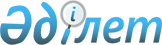 О внесении изменения в решение областного маслихата от 13 декабря 2010 года № 337 "О повышении ставок платы за эмиссии в окружающую среду"
					
			Утративший силу
			
			
		
					Решение Актюбинского областного маслихата от 27 мая 2015 года № 312. Зарегистрировано Департаментом юстиции Актюбинской области 26 июня 2015 года № 4398. Утратило силу решением маслихата Актюбинской области от 17 мая 2021 года № 43
      Сноска. Утратило силу решением маслихата Актюбинской области от 17.05.2021 № 43 (вводится в действие с 01.01.2022).
      В соответствии с подпунктом 6) пункта 3 статьи 1 Закона Республики Казахстан от 29 декабря 2014 года "О внесении изменений и дополнений в некоторые законодательные акты Республики Казахстан по вопросам недропользования", пунктом 9 статьи 495 Кодекса Республики Казахстан от 10 декабря 2008 года "О налогах и других обязательных платежах в бюджет" (Налоговый Кодекс), пунктом 5 статьи 6 Закона Республики Казахстан от 23 января 2001 года "О местном государственном управлении и самоуправлении в Республике Казахстан", Актюбинский областной маслихат РЕШИЛ:
      1. Внести в приложение решения областного маслихата от 13 декабря 2010 года № 337 "О повышении ставок платы за эмиссии в окружающую среду" (зарегистриванное в Реестре государственной регистрации нормативных правовых актов за № 3349, опубликованное 6 января 2011 года в газетах "Ақтөбе" и "Актюбинский вестник"), следующие изменение: 
      пункт 6 изложить в новой редакции согласно приложению к настоящему решению. 
      2. Настоящее решение вводится в действие по истечении десяти календарных дней после дня его первого официального опубликования.
      6. Ставки платы за размещение отходов производства и потребления составляют:
					© 2012. РГП на ПХВ «Институт законодательства и правовой информации Республики Казахстан» Министерства юстиции Республики Казахстан
				
      Председатель сессииобластного маслихата

Секретарьобластного маслихата

      В. ЩЕГЕЛЬСКИЙ

С. КАЛДЫГУЛОВА
Приложение к решению
областного маслихата
 от 27 мая 2015 года № 312Приложение к решению
областного маслихата
от 13 декабря 2010 года № 337
№
п/п
Виды отходов
Ставки платы (МРП)
Ставки платы (МРП)
№
п/п
Виды отходов
за 1 тонну
за 1 гигабеккерель (Гбк)
1
2
3
4
1.
За размещение отходов производства и потребления на полигонах, в накопителях, санкционированных свалках и специально отведенных местах:
1.1.
Коммунальные отходы (твердые бытовые отходы, канализационный ил очистных сооружений)
0,38
1.2.
Отходы с учетом уровня опасности, за исключением отходов, указанных в строке 1.3 настоящего пункта
1.2.1.
"красный" список
14
1.2.2.
"янтарный" список
8
1.2.3.
"зеленый" список
2
1.2.4.
Не классифицированные
0,9
1.3.
Отходы, по которым при исчислении платы не учитываются установленные уровни опасности:
1.3.1.
Отходы горнодобывающей промышленности и разработки карьеров (кроме добычи нефти и природного газа)
1.3.1.1.
Вскрышные породы
0,004
1.3.1.2.
Вмещающие породы
0,026
1.3.1.3.
Отходы обогащения
0,02
1.3.1.4.
Шлаки, шламы
0,038
1.3.2.
Шлаки, шламы, образуемые на металлургическом переделе при переработке руд концентратов, агломератов и окатышей, содержащих полезные ископаемые, производстве сплавов и металлов
0,038
1.3.3.
Зола и золошлаки
0,66
1.3.4.
Отходы сельхозпроизводства, в том числе навоз, птичий помет 
0,001
2.
За размещение радиоактивных отходов, в гигабеккерелях (Гбк):
2.1.
Трансурановые 
0,76
2.2.
Альфа-радиоактивные
0,38
2.3.
Бета-радиоактивные
0,04
2.4.
Ампульные радиоактивные источники
0,38